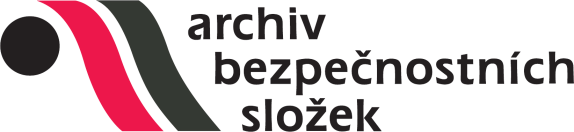 hledá vhodného uchazeče na pozici  technický pracovník Popis pozice:- preventivní údržbové práce a drobné opravy v budovách Archivu- obsluha stacionární plynové kotelny- menší instalatérské a topenářské prácePožadujeme:- střední odborné vzdělání- manuální zručnost, fyzickou zdatnost- řidičský průkaz skupiny B- samostatnost, zodpovědnost, komunikativnost, spolehlivost- bezúhonnost - aktivní přístup k řešení pracovních úkolů- lustrační osvědčení (v případě přijetí)- osvědčení – vyhláška č. 50/1978 Sb., § 6,7,8 – výhodouNabízíme:plný pracovní úvazek benefity formou stravovacího paušálu, 5 týdnů dovolené, 5 dnů SDplatové ohodnocení v souladu s nařízením vlády č. 564/2006 Sb., v platném        zněnízajímavou a různorodou činnostnástup od 1. 11. 2022místo výkonu práce PrahaV případě zájmu zasílejte své životopisy na e-mail: gabriela.kremlova@abscr.cz S případnými dotazy se obracejte na Ing. Gabrielu Kremlovou, MBA, tel. číslo 221 008 101.Poskytnutím svých osobních údajů za účelem získání zaměstnání v rozsahu životopisných dat adresovaných Archivu bezpečnostních složek dáváte souhlas pro zpracování dat dle Nařízení Evropského parlamentu a Rady EU 2016/679 (GDPR) a zákona č. 110/2019 Sb., o zpracování osobních údajů, v nezbytném rozsahu po dobu trvání výběrového řízení.